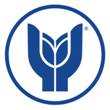 YAŞAR UNIVERSITY FACULTY OF  ………………..   DEPARTMENT OF ………………….
 COURSE SYLLABUSYAŞAR UNIVERSITY FACULTY OF  ………………..   DEPARTMENT OF ………………….
 COURSE SYLLABUSYAŞAR UNIVERSITY FACULTY OF  ………………..   DEPARTMENT OF ………………….
 COURSE SYLLABUSYAŞAR UNIVERSITY FACULTY OF  ………………..   DEPARTMENT OF ………………….
 COURSE SYLLABUSYAŞAR UNIVERSITY FACULTY OF  ………………..   DEPARTMENT OF ………………….
 COURSE SYLLABUSYAŞAR UNIVERSITY FACULTY OF  ………………..   DEPARTMENT OF ………………….
 COURSE SYLLABUSYAŞAR UNIVERSITY FACULTY OF  ………………..   DEPARTMENT OF ………………….
 COURSE SYLLABUSCourse TitleCourse CodeSemesterCourse Hour/WeekCourse Hour/WeekYaşar CreditECTSHistory of Art II GRA 116SpringTheory2Practice02-0-23Course Type               Compulsory                    ElectiveCourse Type               Compulsory                    ElectiveCourse Type               Compulsory                    ElectiveCourse Type               Compulsory                    ElectiveCourse Type               Compulsory                    ElectiveCourse Type               Compulsory                    ElectiveCourse Type               Compulsory                    ElectiveLanguage of InstructionLevel of Course      Associate Degree (Short Cycle)      Undergraduate (First Cycle)        Graduate (Second Cycle)      Doctoral Course (Third Cycle)Special Pre-Conditions of the Course  -Course CoordinatorAssist. Prof.  Mehmet KahyaoğluMail: mehmet.kahyaoglu@yasar.edu.trWeb:mkahyaoglu.yasar.edu.trCourse Instructor(s)Assist. Prof.  Mehmet KahyaoğluMail: mehmet.kahyaoglu@yasar.edu.trWeb:mkahyaoglu.yasar.edu.trCourse Assistant(s)/Tutor (s)---Mail: ----Web:----Aim(s) of the CourseMake students to recognize, analyze and establish them into a historical context via a historical reading from the perspective of art history through religious, political and social developments.Make students to recognize, analyze and establish them into a historical context via a historical reading from the perspective of art history through religious, political and social developments.Learning Outcomes of the Course1. Name the major periods and styles of the history of art in the world and describe them with leading characteristics.2. Explain the relation between the belief and art in due course of the history.3. Name the important techniques and terminology of art and describe them.4. Being aware of the visual language of art and critically express the aesthetical values of the items of art based on the period of production.5. Evaluate the items of art with iconographical approach.1. Name the major periods and styles of the history of art in the world and describe them with leading characteristics.2. Explain the relation between the belief and art in due course of the history.3. Name the important techniques and terminology of art and describe them.4. Being aware of the visual language of art and critically express the aesthetical values of the items of art based on the period of production.5. Evaluate the items of art with iconographical approach.Course ContentStarting Renaissance until today the artistic production of the human being will be the subject of the course together with the social and cultural environment of the era which they were produced in and the style, functions and the stories transmitted will be discussed.Starting Renaissance until today the artistic production of the human being will be the subject of the course together with the social and cultural environment of the era which they were produced in and the style, functions and the stories transmitted will be discussed.COURSE OUTLINE/SCHEDULE (Weekly) COURSE OUTLINE/SCHEDULE (Weekly) COURSE OUTLINE/SCHEDULE (Weekly) COURSE OUTLINE/SCHEDULE (Weekly) WeekTopicsPreliminary PreparationMethodology and Implementation(theory,practice, assignment etc)1IntroductionTheory2Islamic ArtTheory3Turkish-Islamic Art Theory4Early RenaissanceTheory5Art in Quattrocento Theory6Art in CinquecentoTheory7Northern RenaissanceTheory8Baroque I (Italy and Spain)Theory9Baroque II (Northern Europe)Handover mid-term paperTheory10Art in the 18th Century Theory11Art in the 19th Century ITheory12Art in the 19th Century IITheory13Art in the 20th Century ITheory14Art in the 20th Century IITheory15Final16Required Course Material (s) /Reading(s)/Text Book (s) Gombrich, E. H. The Story of Art. 16th ed. Englewood Cliffs, N.J.: Prentice-Hall, 1995  (Or any other edition of the same book).Recommended Course Material (s)/Reading(s)/OtherTansuğ, S. Resim Sanatının Tarihi, 2. Basım. İstanbul: Remzi Kitabevi, 1993İpşiroğlu, N. Ve M. İpşiroğlu. Oluşum Süreci İçinde Sanatın Tarihi. 3. Baskı. İstanbul: Hayalbaz Yayınevi, 2009Bell, J. Sanatın Yeni Tarihi.İstanbul: NTV Yayınları, 2009ASSESSMENT ASSESSMENT ASSESSMENT Semester Activities/ Studies NUMBERWEIGHT in %Mid- Term140ParticipationQuizAssignment (s)Project/ Final Project/ Dissertation and PreparationLaboratory / Practice (Virtual Court, Studio Studies etc.)Field Studies (Technical Visits)Presentation/ SeminarFinal Examination/ 160Other (Placement/Internship etc.)TOTAL100Contribution of Semester Activities/Studies to the Final Grade40Contribution of Final Examination/Final Project/ Dissertation to the Final Grade 60TOTAL100CONTRIBUTION OF LEARNING OUTCOMES TO PROGRAMME OUTCOMESCONTRIBUTION OF LEARNING OUTCOMES TO PROGRAMME OUTCOMESCONTRIBUTION OF LEARNING OUTCOMES TO PROGRAMME OUTCOMESCONTRIBUTION OF LEARNING OUTCOMES TO PROGRAMME OUTCOMESCONTRIBUTION OF LEARNING OUTCOMES TO PROGRAMME OUTCOMESCONTRIBUTION OF LEARNING OUTCOMES TO PROGRAMME OUTCOMESCONTRIBUTION OF LEARNING OUTCOMES TO PROGRAMME OUTCOMESNoProgramme OutcomesLevel of Contribution       (1- lowest/ 5- highest)Level of Contribution       (1- lowest/ 5- highest)Level of Contribution       (1- lowest/ 5- highest)Level of Contribution       (1- lowest/ 5- highest)Level of Contribution       (1- lowest/ 5- highest)NoProgramme Outcomes123451To produce innovative designs for solution of visual problems as employing the acquired historical and critical theoretical background.+2To produce creative results as analyzing the Western and the other cultures design products in comparison with the local culture, allocating projects and developing awareness raising.+3To develop conceptual methods by discovering the design elements and principles instead of memorizing them.+4To demonstrate visual literacy through identification of the conceptual approaches for determining and solving problems in design production.+5To produce creative results regarding visual production as developing distinctive digital and traditional visuals in different media and techniques.+6To perceive and associate all the fields that take place in graphic design and use them appropriately for visual problem solving.+7To demonstrate the knowledge and use the technological proficiency (computer softwares) for being able to follow the technical developments in the field and realize the projects in response to the needs of clients throughout the entire business life.+8To conduct projects and conclude them on time as individually or as a group member.+9To produce an interdisciplinary portfolio through the assessment of all the projects that realized during the undergraduate education and with the acquired presentation skills.+10To adopt and employ the graphic design business ethics throughout the entire business life.+11To demonstrate foreign language skills to follow latest literature and to communicate with colleagues within the field of graphic design.+12To recognize the significance of lifelong learning and apply learning skills which have been developed through this program in other areas of life.+ECTS  (STUDENT WORKLOAD)ECTS  (STUDENT WORKLOAD)ECTS  (STUDENT WORKLOAD)ECTS  (STUDENT WORKLOAD)ECTS  (STUDENT WORKLOAD)ACTIVITIESNUMBERUNITHOURTOTAL WORKLOADCourse Teaching Hour (14 weeks* total course hours)14Week228Preliminary Preparation and finalizing of course notes, further self- study14Week228Assignment (s) Presentation/ SeminarsQuiz and Preparation for the Quiz Mid- Term(s)1Number88Project (s)Field Studies (Technical Visits, Investigate Visit etc.)Practice (Laboratory, Virtual Court, Studio Studies etc.)WeekFinal Project/ Dissertation and Preparation1Number88Final ExaminationOther (Placement/Internship etc.)Total Workload72Total Workload/ 252.88ECTS 3ETHICAL RULES WITH REGARD TO THE COURSE (IF AVAILABLE)STUDENT WITH DISABILITIES OR SPECIAL NEEDSStudents with disabilities or special needs are encouraged to contact the instructor and the Unit for Student with Disabilities (http://eob.yasar.edu.tr/) for academic adaptations.ASSESSMENT and EVALUATION METHODS:ASSESSMENT and EVALUATION METHODS:Final Grades will be determined according to the Yaşar University Associate Degree, Bachelor Degree and Graduate Degree Education and Examination RegulationFinal Grades will be determined according to the Yaşar University Associate Degree, Bachelor Degree and Graduate Degree Education and Examination RegulationPREPARED BY/DATEAssist. Prof. Mehmet KahyaoğluUPDATED BY/DATE20.01.2018APPROVED BY/DATE